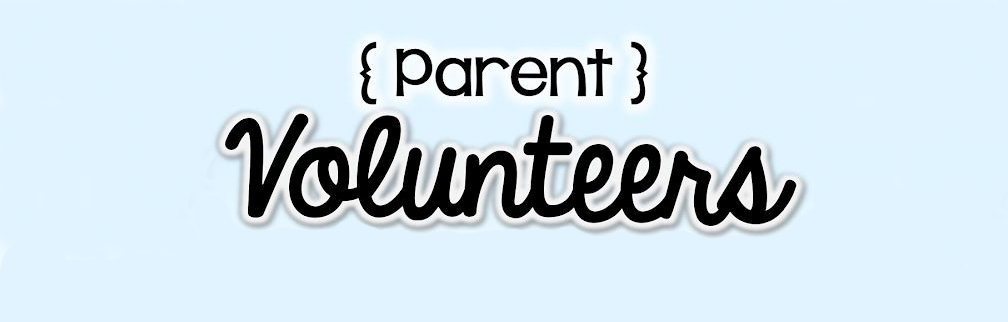 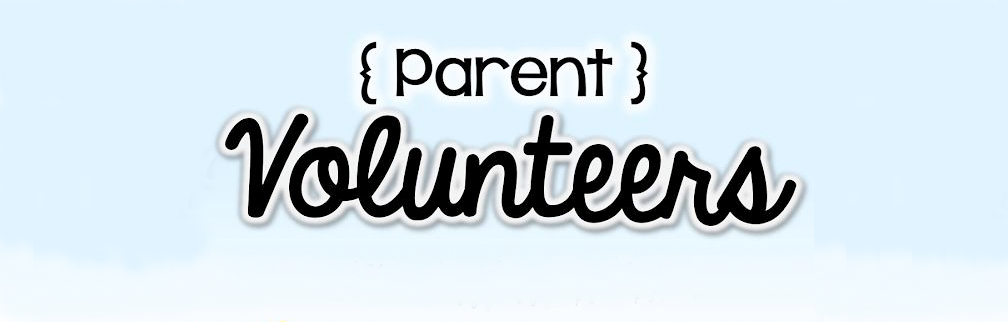 Please fill out and turn it in to Mrs. Gentry during the first week of school.Please check the box(es) in which you would be willing to help.I am willing to work as a “room parent” to coordinate and oversee volunteers for classroom parties / events.I am willing to coordinate the following classroom parties (games, activities, food, etc.)ChristmasValentine’s DayEnd of the Year PicnicI am willing to contribute or help with classroom parties.I am unable to commit to an area now, but am willing to help if it will work into my schedule.Your Name		   ___________________________________________________________Your Child’s Name       ___________________________________________________________Your Phone Number   ___________________________________________________________Your email address or phone number:     ____________________________________________